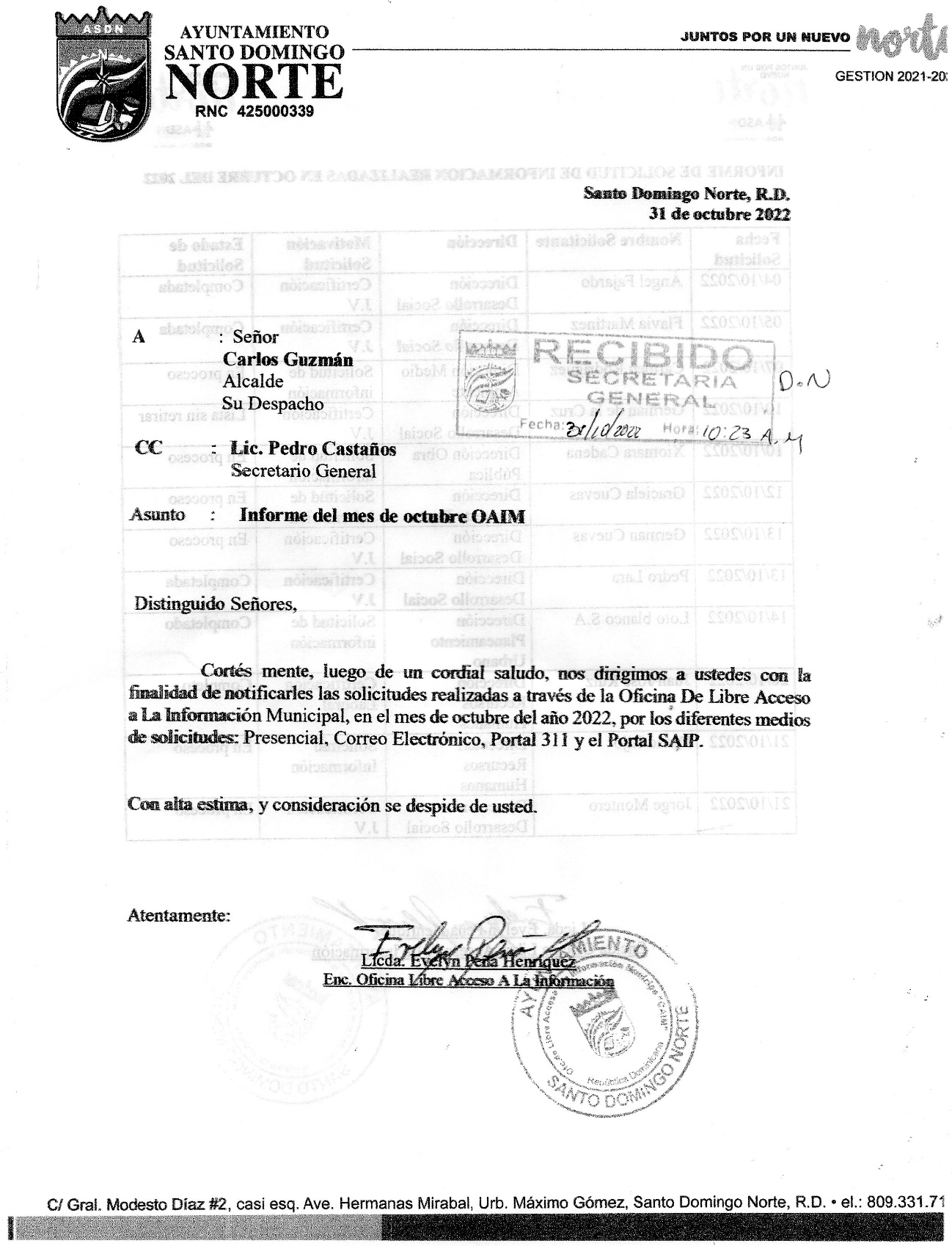 de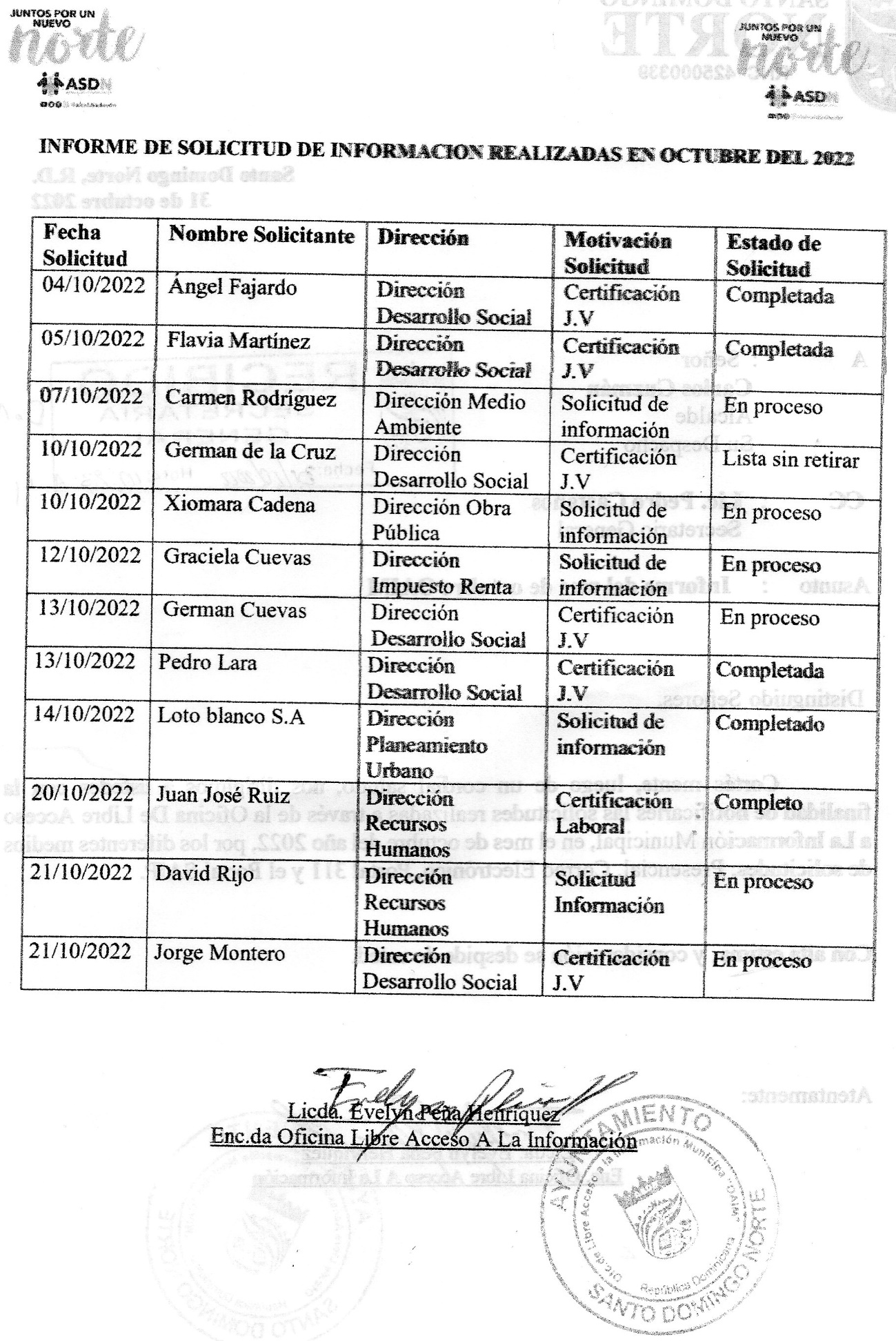 